Unit 5 Lesson 13: Día 3 de centrosWU Conteo grupal: Contemos hacia atrás, empezando en 100 (Warm up)Student Task Statement1 Conozcamos: “Números objetivo: Suma números de dos dígitos”Student Task StatementEscojan un centro.Números objetivo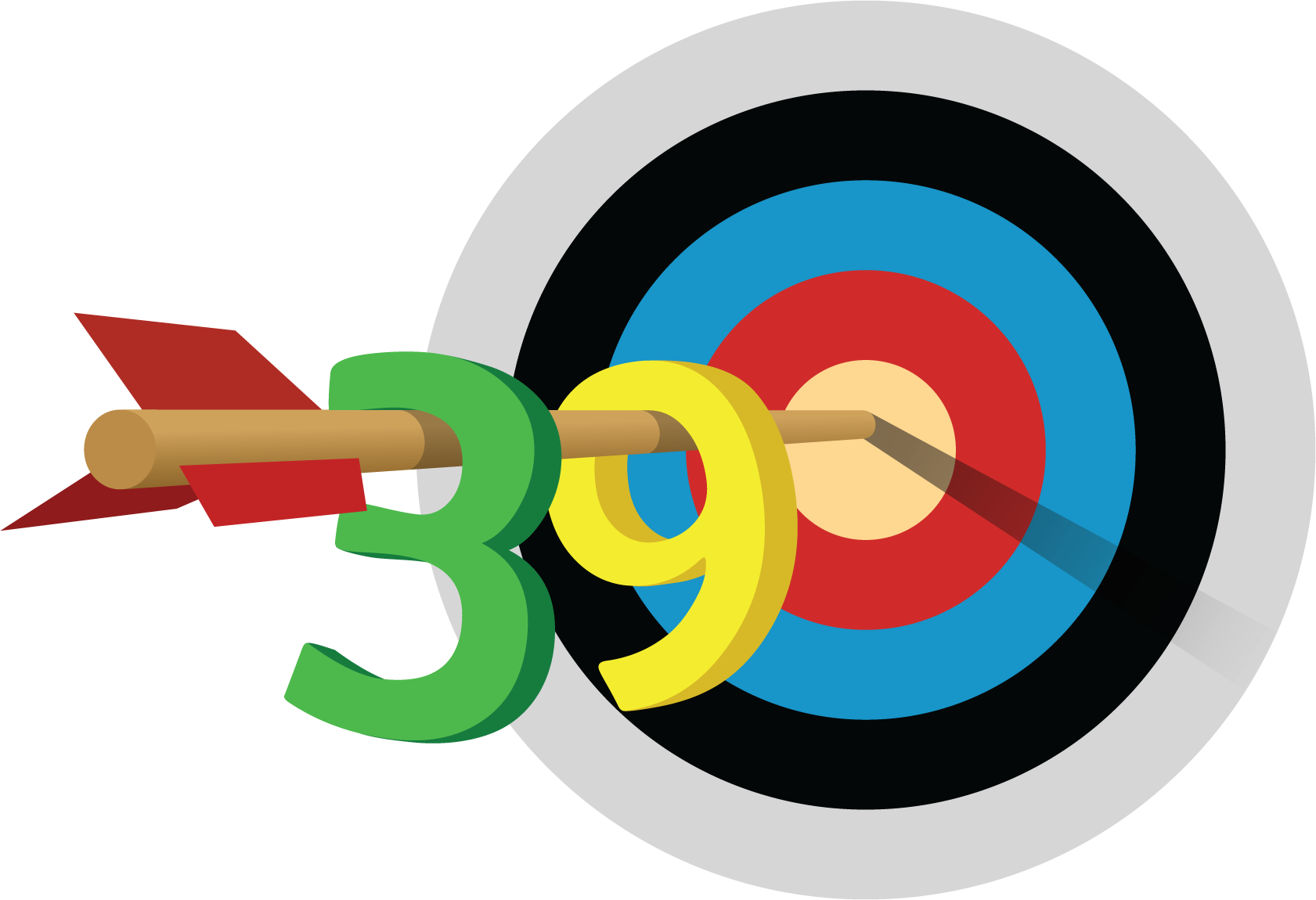 Acertijos numéricos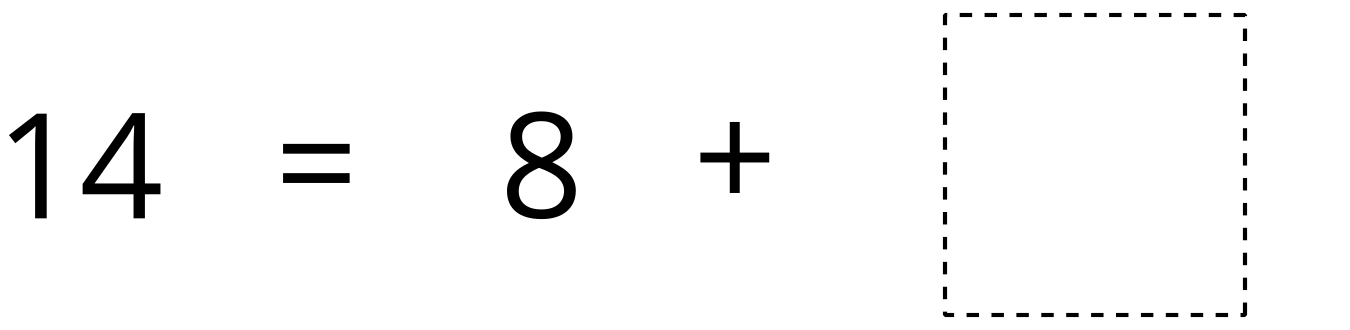 El número secreto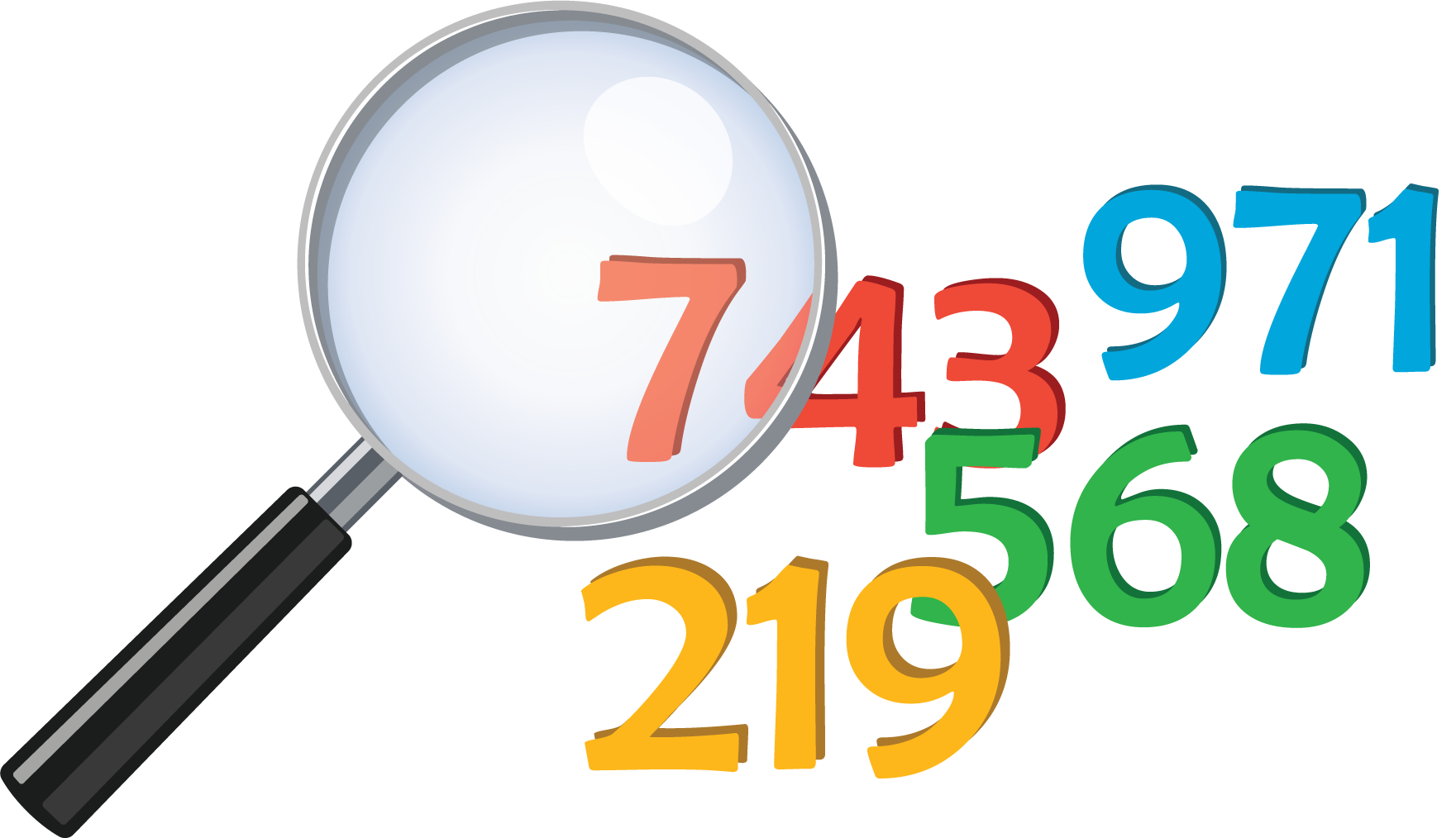 2 Conozcamos “Cinco en línea: Suma hasta 100 componiendo”Student Task StatementEscoge un centro.Cinco en línea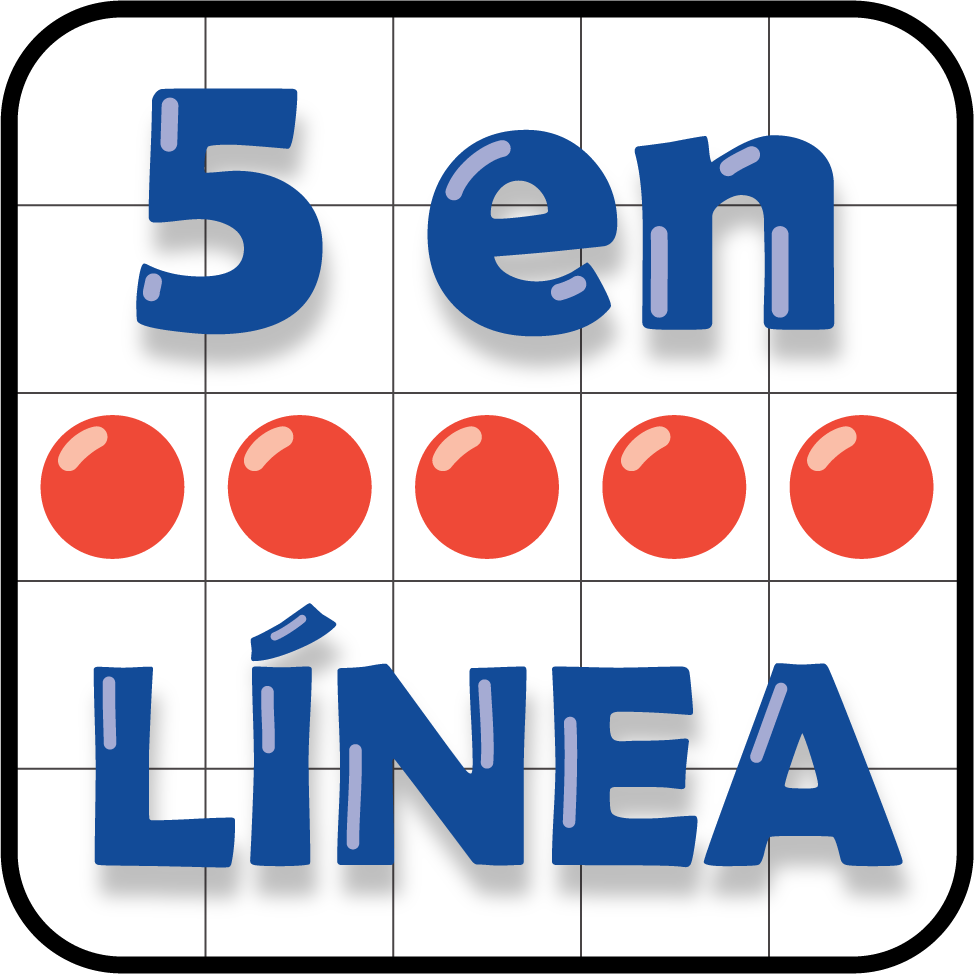 Ordena tus números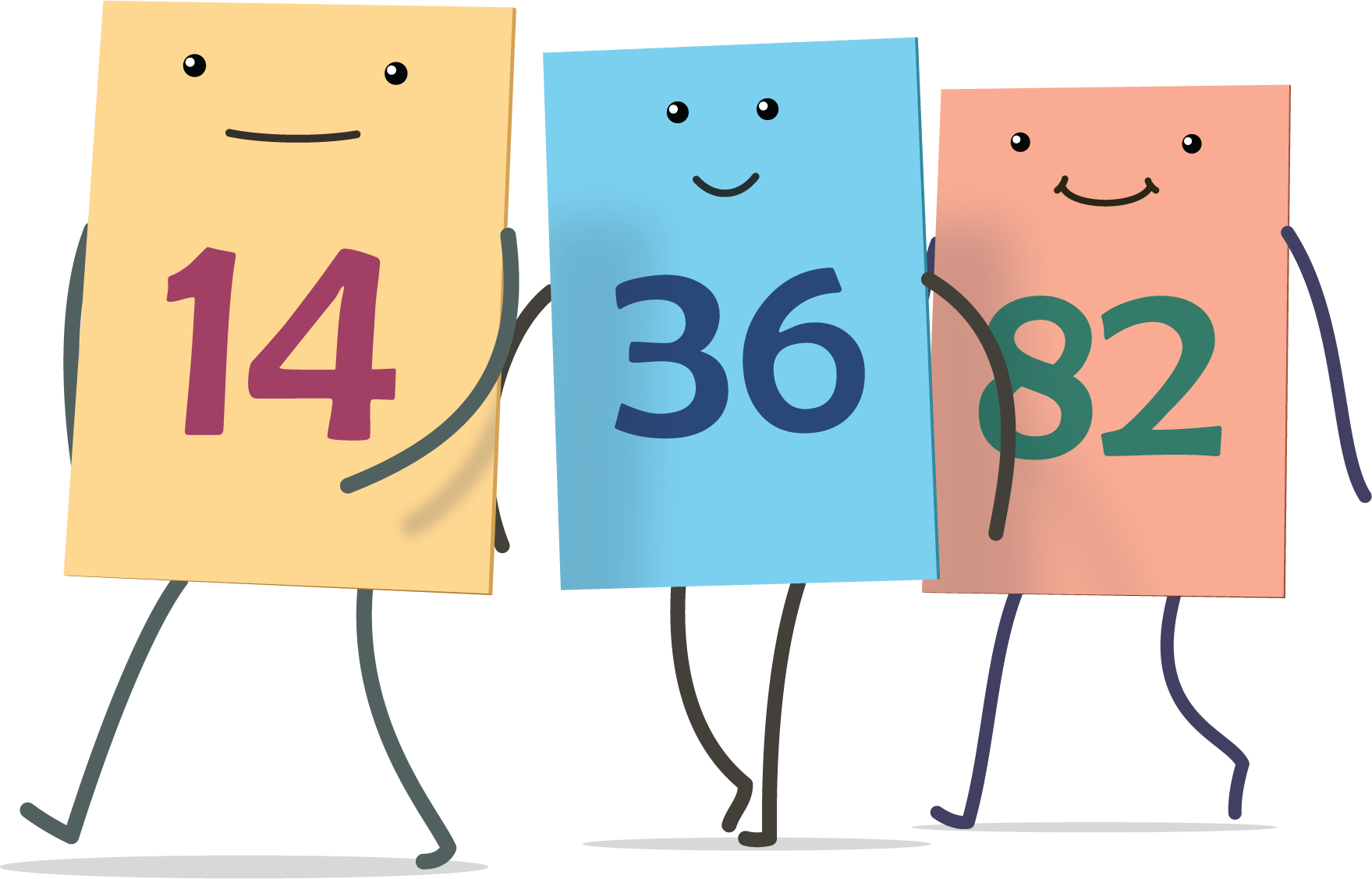 Agarra y cuenta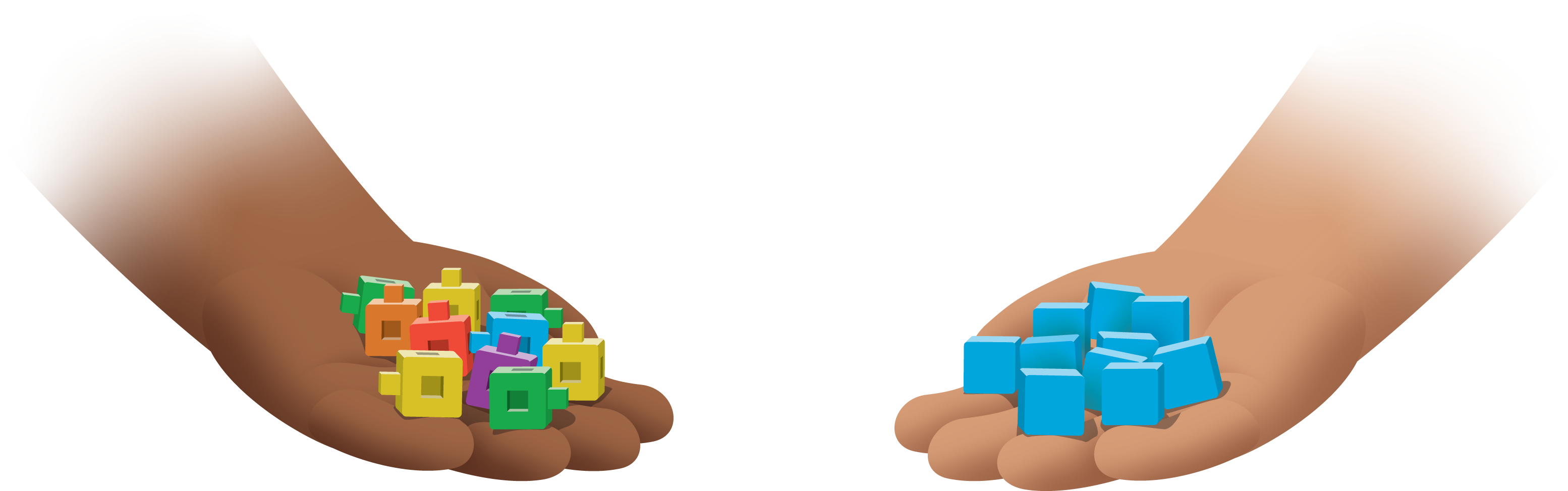 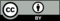 © CC BY 2021 Illustrative Mathematics®